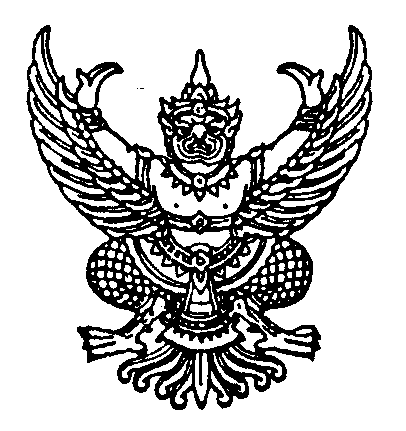 Announcement Boluang Police Station Chiang Mai ProvinceSubject: Anti-Bribery Policy (Anti-Bribery Policy)and not accepting gifts, tokens or other benefits (No Gift Policy) from performing dutiesFiscal Year 2024********************************************	According to the Organic Act on Anti-Corruption B.E. 2561, Section 128, paragraph one, it stipulatesthat any state official is prohibited from accepting property or any other benefit that may be calculated asmoney from anyone. In addition to assets or benefits that are legitimate by laws, rules or regulations issuedby virtue of the provisions of law Unless accepting property or any other benefits by morality according tothe criteria and amount prescribed by the NACC and the Code of Ethics of Police Officers, 202 1, Article2(2) with honesty, perform legal duties Regulations of the Royal Thai Police with transparency Do notshow behavior that implies exploitation. Responsible for human rights duties. Be ready to be audited andtable have a good conscience Considering the society and Article 2(4), thinking of the public interest ratherthan the personal benefit, having a public mind, cooperating and sacrificing for the benefit of the public.And create benefits and happiness for society, together with a national reform plan for the prevention andsuppression of corruption and misconduct. (Revised version) Determine important reform activitiesActivity 4: Develop the Thai bureaucratic system to be transparent and useless. Goal 1 , item 1.1 , is forevery government agency to announce that all government officials will not accept all kinds of gifts andgratuities from Duties (No Gift Policy)	Therefore, in order to prevent conflicts of interest between one's own interests and the public interest (Conflict of Interest), accepting bribes, gifts, tokens or any other benefits: that affect the performance of duties. Therefore, guidelines for anti-bribery have been established. (Anti-Bribery Policy) and do notaccept gifts, tokens or any other benefits (No Gift Policy) from performing duties. The details are asfollows.	Article 1 of this announcement		"Supervisor" means a person who has the power and duty to order, supervise ,monitor and inspect police officers under his affiliation		"Bribe" means property or any other benefit given to a person in order to persuade that person to actor not to act in any position. Whether it is right or wrong with duty		"Performance of duty" means an act or performance of duty by a government official in an appointed position or assigned to perform any duty or to act instead in any of the duties, both general and specific, as a police officer as stipulated by law The powers and duties or actions according to the powers and duties specified by law to have the authority of the police		"Gifts, gratuities or any other benefits that affect the performance of duties" means money, assets, services or any other benefits that have value and include tips, whereby government officials receive in addition to salaries, income, benefits from government service in normal cases and affecting decisions,approvals, permissions or any other acts in the performance of duties in a manner that facilitates dishonestbenefits to the donor Presents either in the past or while receiving them or in the future.		Article 2: Police officers at all levels must act as follows:		1. Do not ask, do not give or accept bribes, gifts, tokens or any other benefits from		2. Do not consent or connivance for family members to give or receive bribes gifts, tokens or any other benefits to those involved in the performance of duties.		3. The performance of duties must be based on law enforcement with fairness, taking into account the interests and image of the police. Must not take any action that is a conflict of personal interests, and public benefits such as accepting gifts or any other benefits that affect the performance of duties, the use of government resources the use of objects for personal benefits, the disclosure of inside information, the encroachment of official time for special work, etc.		4. Reduce the giving or receiving of assets or any other benefits on an ethical basis in accordance with the rules and the number determined by the Office of the NACC, using means of expression by signing greeting cards, greeting books, and condolence cards, or using social media instead of giving things		5. Refusing, not tolerating, not being indifferent to the behavior of accepting bribes, gifts, gits or other benefits, from duty If any violating action is found, the Superintendent/Head of Station will beinformed as soon as possible. 		Article 3: Supervisors have the power and duty to supervise, monitor and inspect police officers under their affiliation to conduct themselves in accordance with this announcement In the event that an action that violates this announcement is found Report to the director ‘station chief as soon as possible.		Article 4: Anyone who finds an act that violates this announcement Can make complaints/report clues directly through the Superintendent at Boluang Police Station. or via telephone number 0965694698 , which information about complainants/whistleblowers will be concealed and kept strictly confidential		Article 5: In case of receiving complaints/clues Subordinate personnel committed such offenses at the police station. Fact check will be conducted and if found to have committed an offense, the offender will bepunished in accordance with relevant laws, rules and regulations. and deliver the matter according to theorder of command	It is hereby announced and to strictly adhered to all		This announcement is hereby issued on January 10 ,2024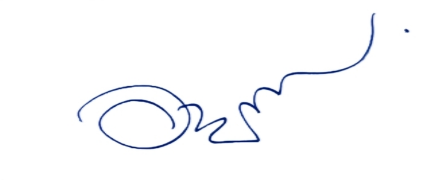 						Police Colonel								( ANUPARB CHAISIRI )						          Superinlendent of Boluang Police Station